COLEGIO LA MILAGROSA MADRIDAPRENDIZAJE COOPERATIVO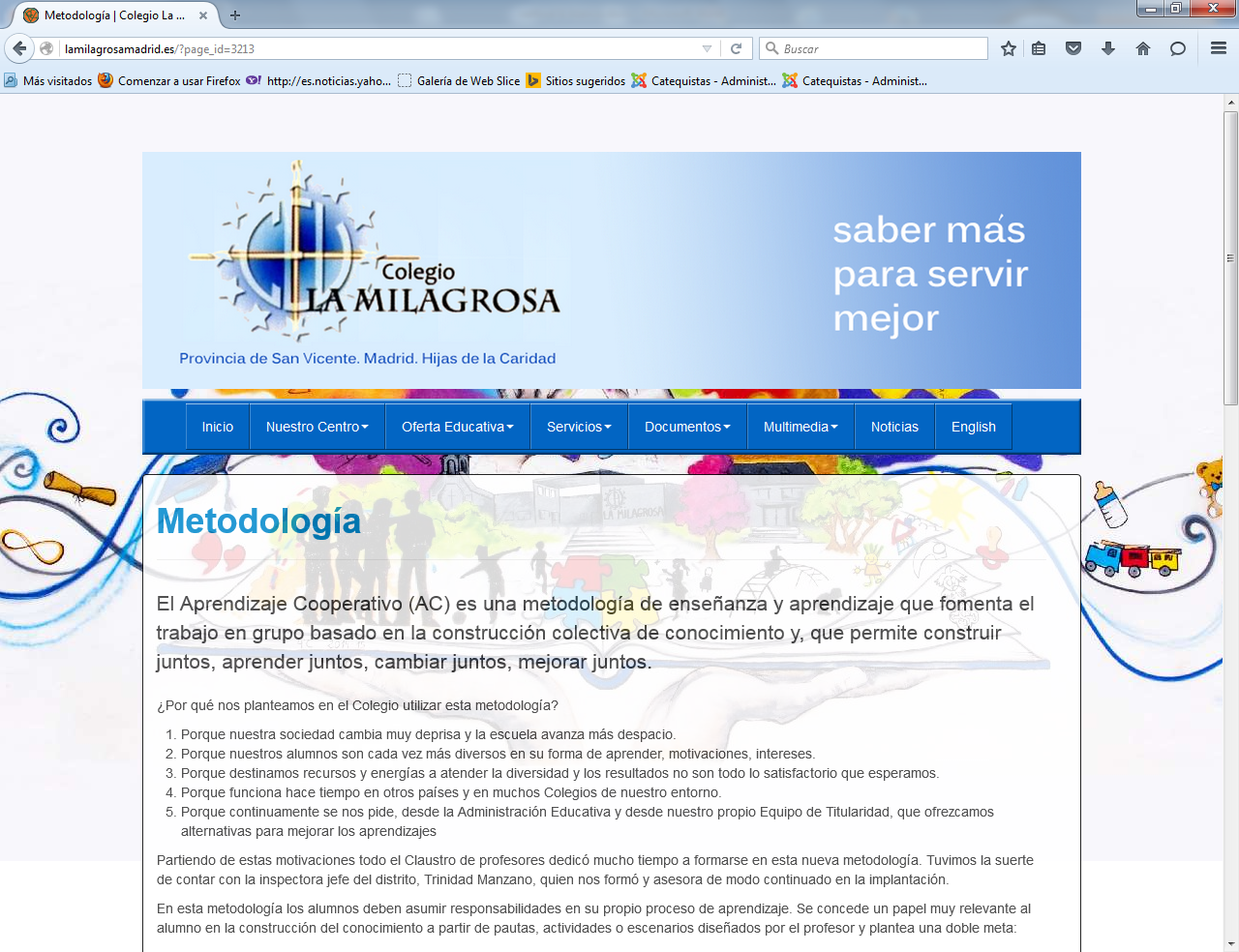 MetodologíaEl Aprendizaje Cooperativo (AC) es una metodología de enseñanza y aprendizaje que fomenta el trabajo en grupo basado en la construcción colectiva de conocimiento y, que permite construir juntos, aprender juntos, cambiar juntos, mejorar juntos.¿Por qué nos planteamos en el Colegio utilizar esta metodología?Porque nuestra sociedad cambia muy deprisa y la escuela avanza más despacio.Porque nuestros alumnos son cada vez más diversos en su forma de aprender, motivaciones, intereses.Porque destinamos recursos y energías a atender la diversidad y los resultados no son todo lo satisfactorio que esperamos.Porque funciona hace tiempo en otros países y en muchos Colegios de nuestro entorno.Porque continuamente se nos pide, desde la Administración Educativa y desde nuestro propio Equipo de Titularidad, que ofrezcamos alternativas para mejorar los aprendizajesPartiendo de estas motivaciones todo el Claustro de profesores dedicó mucho tiempo a formarse en esta nueva metodología. Tuvimos la suerte de contar con la inspectora jefe del distrito, Trinidad Manzano, quien nos formó y asesora de modo continuado en la implantación.En esta metodología los alumnos deben asumir responsabilidades en su propio proceso de aprendizaje. Se concede un papel muy relevante al alumno en la construcción del conocimiento a partir de pautas, actividades o escenarios diseñados por el profesor y plantea una doble meta:“Aprender los objetivos comunes previstos en la tarea asignada y asegurarse de que todos los miembros del grupo lo hacen”.“El éxito personal se consigue siempre a través del éxito de todo el grupo”.Las tareas que se realizan en AC buscan establecer relaciones de interdependencia, solidaridad y conjunción de esfuerzos entre los miembros del grupo, de manera que se tenga conciencia, tanto de pertenecer a un “algo” común, como de la necesidad de trabajar por el bien del mismo, de forma ética y responsable. El resultado final del trabajo cooperativo, es fruto de una elaboración conjunta, que debe recoger el proceso de aprendizaje vivido por el grupo. Se trata pues de las aportaciones de todos y cada uno de los miembros del equipo; no es una “adición de las partes”, sino de la complementariedad e integración de las mismas. “Para que una situación lo sea de trabajo cooperativo hace falta que exista un objetivo común a través de cual el grupo se vea recompensado por sus esfuerzos. Un grupo cooperativo tiene un sentido de responsabilidad individual lo cual significa que todo el mundo es partícipe de tarea propia y de la de los demás, y se implica en ésta entendiendo que su trabajo es imprescindible para el éxito del grupo”.El aprendizaje cooperativo no es sólo un método o un recurso especialmente útil para aprender mejor los contenidos escolares, sino que es, en sí mismo, un contenido curricular más, que los alumnos deben aprender y que, por lo tanto, se les debe enseñar.“Es una filosofía que responde a las muchas necesidades del mundo global en el que vivimos “.En definitiva, nuestro Colegio  no pretende solamente transmitir conceptos, sino también quiere favorecer la llamada “transferencia del aprendizaje”, es decir, que los conocimientos adquiridos en la institución educativa puedan ser útiles en otras situaciones de la vida.APRENDEMOS EL…10% de lo que LEEMOS20% de lo que OÍMOS30% de lo que VEMOS50% de lo que VEMOS Y OÍMOS TAMBIÉN70% de lo que DISCUTIMOS CON LOS DEMÁS80% de lo que HACEMOS95% de lo que ENSEÑAMOS A OTRA PERSONAEl aprendizaje cooperativo, implantado desde educación infantil, nos ayuda a mejorar no solo el aprendizaje sino también las relaciones, el clima del Centro porque los alumnos que aprenden a trabajar juntos y a cooperar son capaces de respetarse y ayudarse.El siguiente vídeo muestra diferentes técnicas del aprendizaje cooperativo en las etapas de Infantil, Primaria y Secundaria:NUESTRO SISTEMA SE APLICA EN LOS NIVELES QUE HAY EN EL CENTROEDUCACIÓN INFANTIL9 grupos de 3, 4 y 5 años.EDUCACIÓN PRIMARIA18 grupos de 1º,2º,3º,4º,5º,6º.Grupos de Educación compensatoria.EDUCACIÓN SECUNDARIA12 grupos de 1º,2º,3º,4º.Grupos de Diversificación Curricular.FORMACIÓN PROFESIONAL BÁSICA2 grupos, 1º y 2º de Informática y Comunicaciones. financiado por el Fondo Social Europeo. 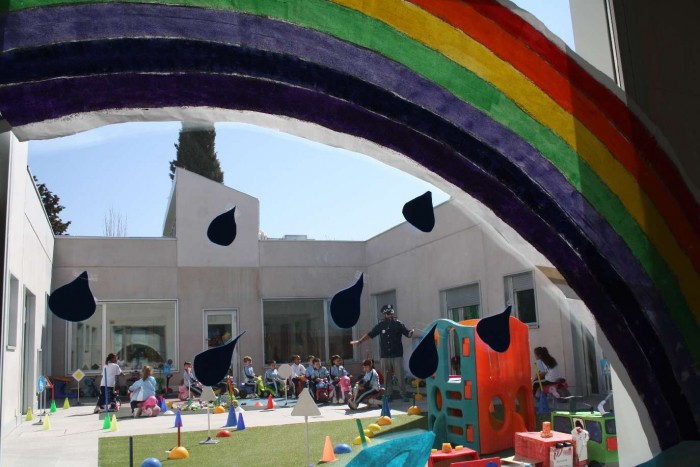 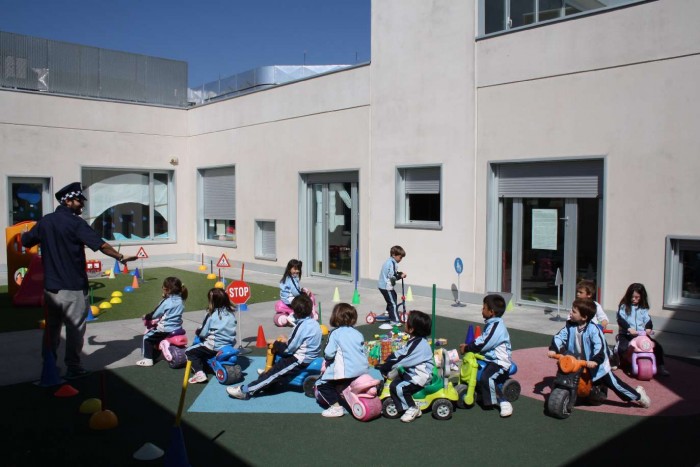 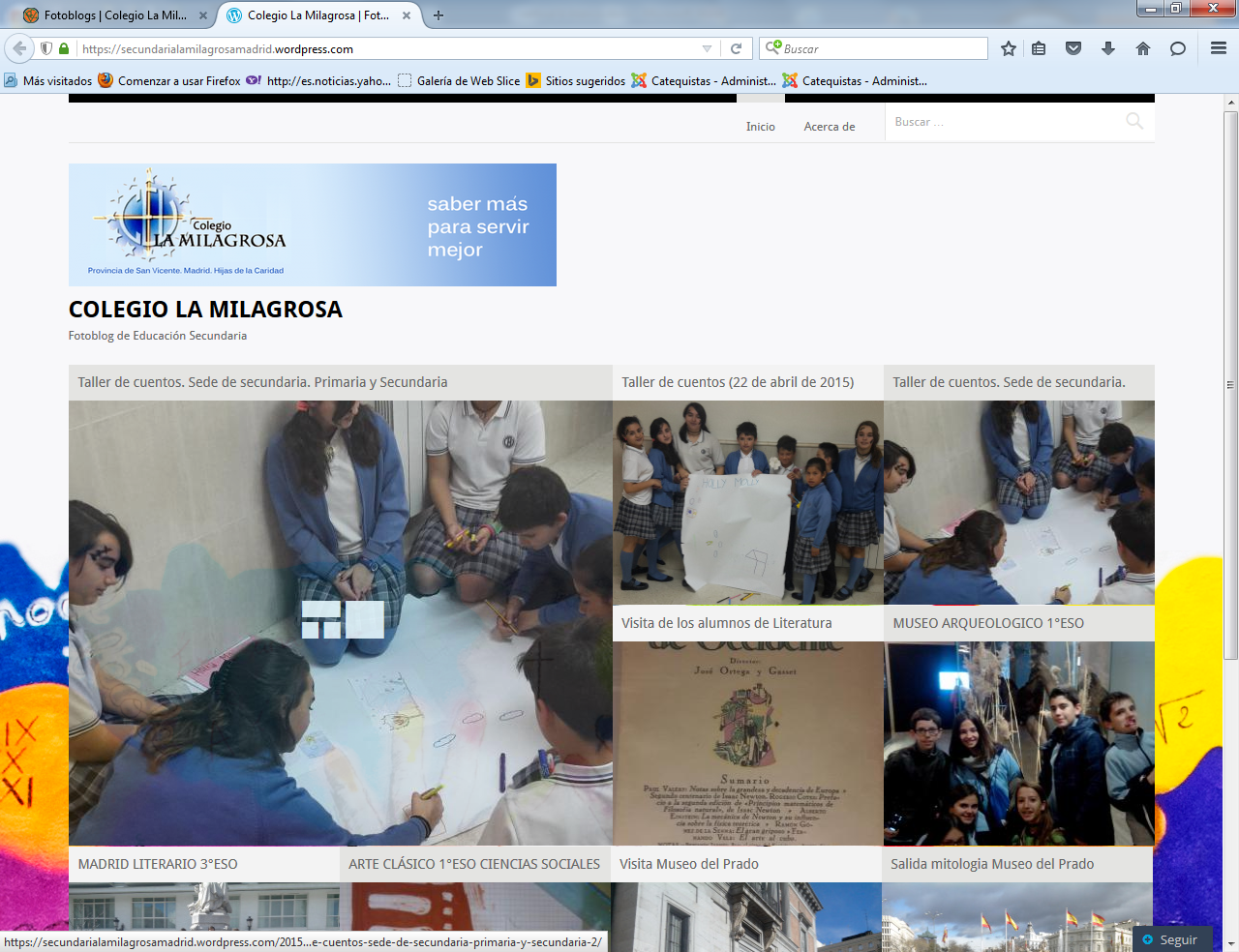 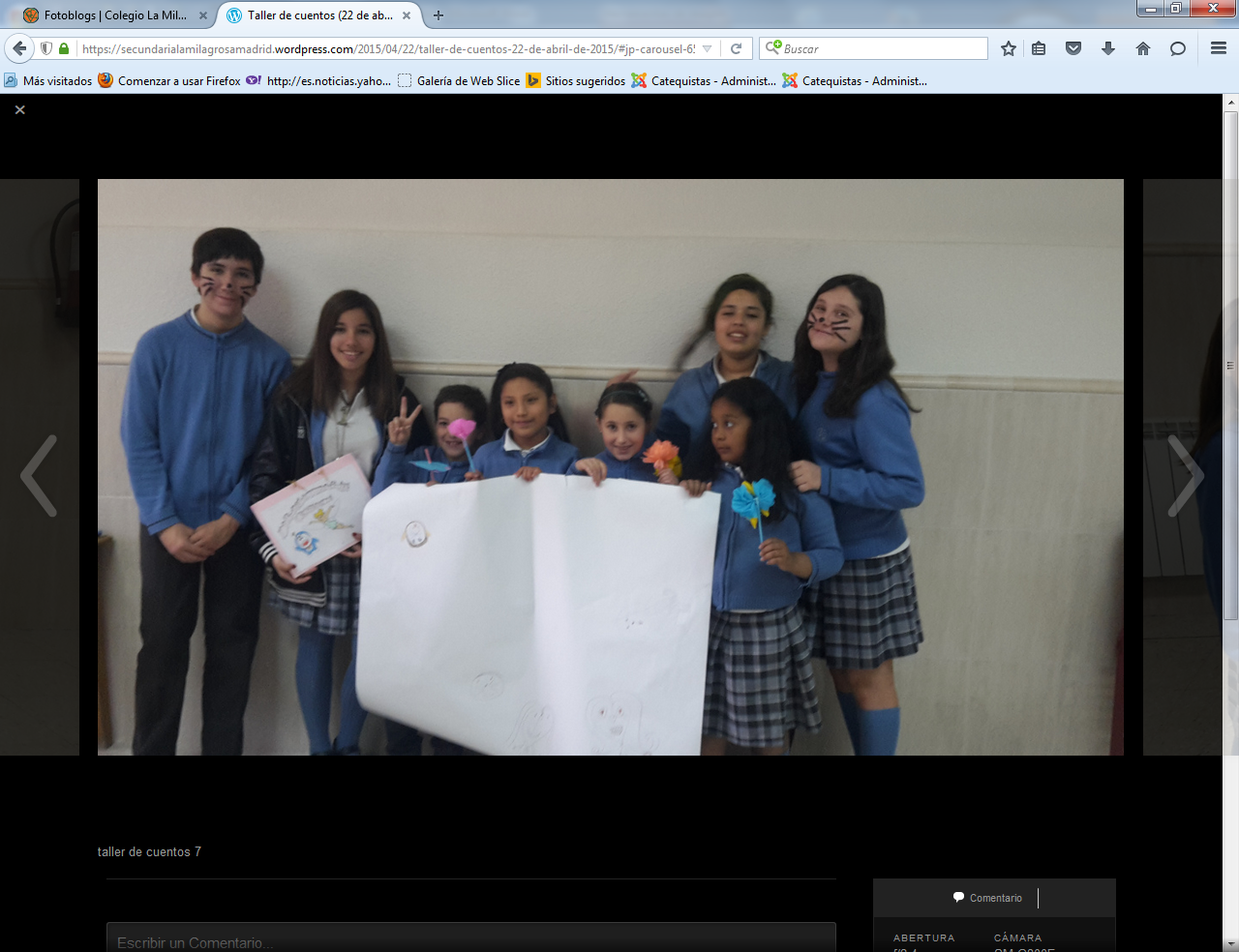 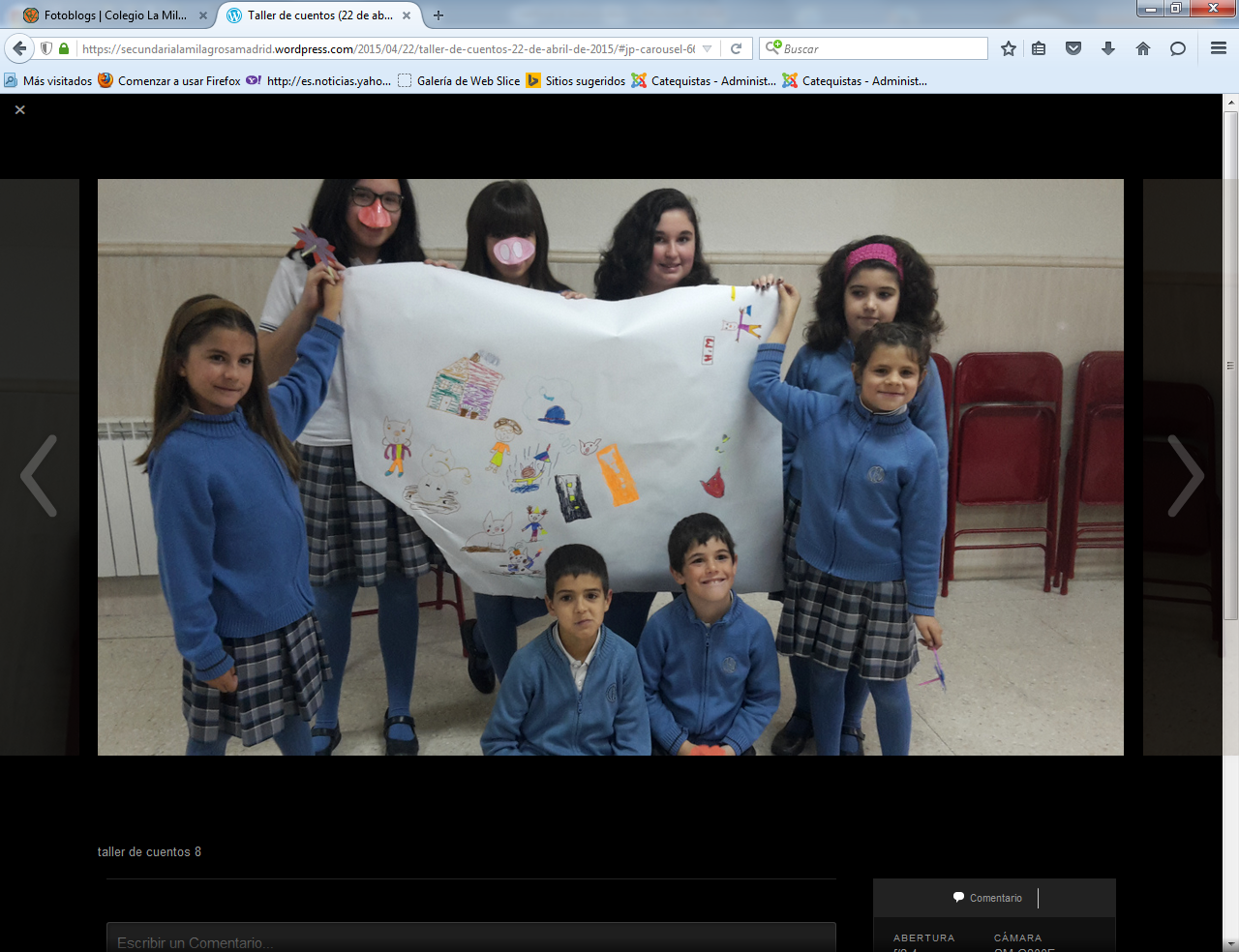 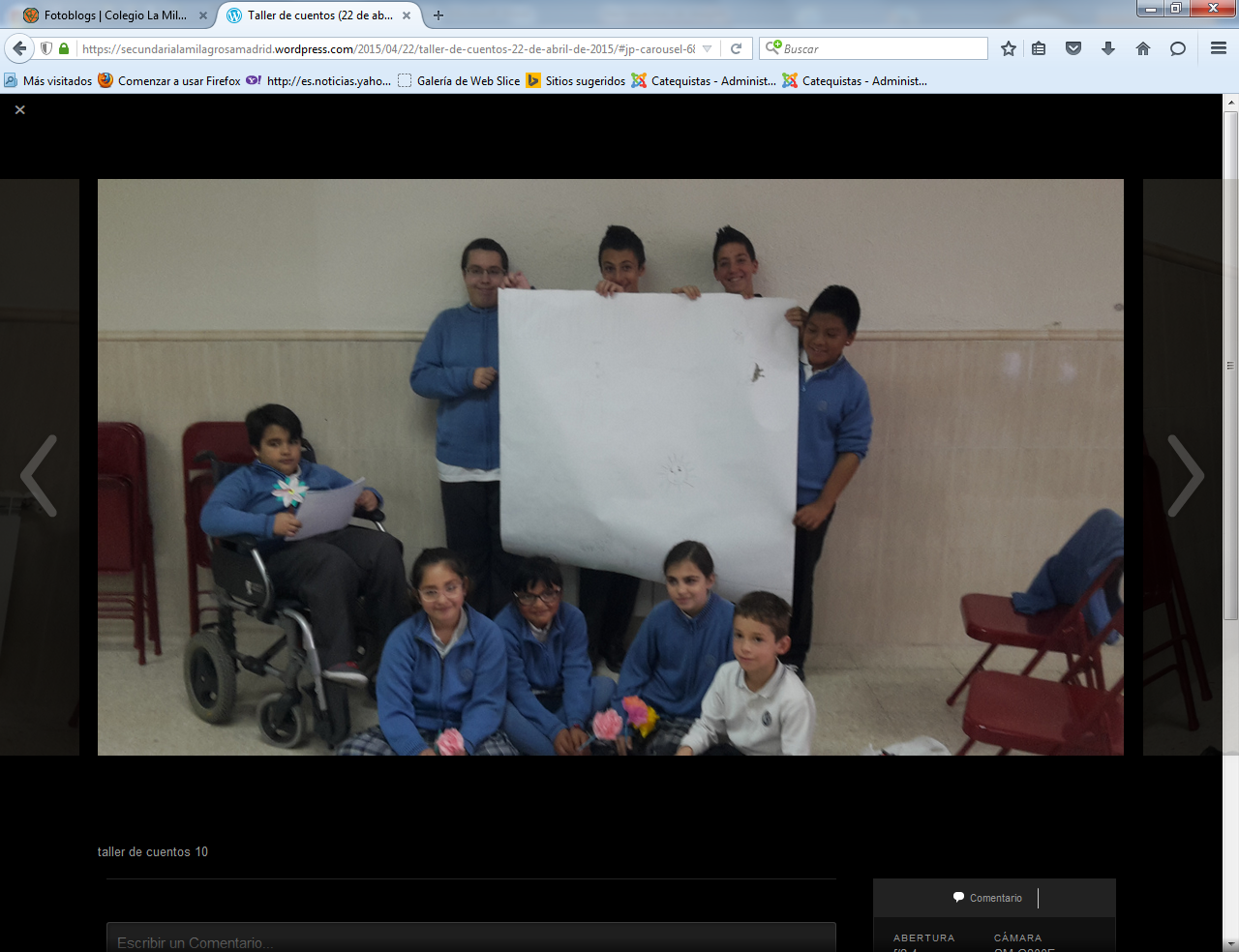 